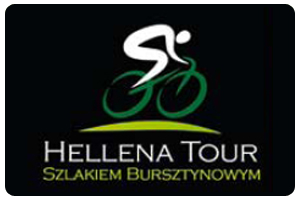 XXXI OGÓLNOPOLSKI WYŚCIG KOLARSKI„ SZLAKIEM BURSZTYNOWYM HELLENA TOUR 2016”Wyścig zostanie przeprowadzony w terminie od 08 do 10 kwietnia 2016 r. i będzie się składał  z czterech  etapów o łącznej długości 469 km :I ETAP  08 kwietnia br. – ZE  STARTU  WOKÓŁ ZBIORNIK JEZIORSKO                      Warta  –  Warta  153 km Trasa: Warta– Kalinowa – Sędzimirowice – Goszczanów – Głuchów – Kawęczyn – Dobra – Piekary -  Skęczniew – Księża Wólka – Drużbin – Dybów - Pęczniew – Glinno – Dzieżązna –  Warta +3 Rundy po 19 km ( Warta – Chabierów – Góra - Krąków– Cielce - Warta)14.30 – start  w Warcie ul. Zachodnia18.15 – meta etapu w Warcie ul. Zachodnia.II ETAP 09 kwietnia br. – JAZDA INDYWIDUALNA NA CZAS  Opatówek – Trojanów - – Chełmce – Saczyn - Chełmce – Trojanów - Opatówek   14  km. 9.00 - start pierwszego zawodnika przy Firmie COLIAN, Opatówek, ul. Zdrojowa 1III ETAP  09 kwietnia br. – ZE STARTU WSPÓLNEGO  Kalisz – Kazimierz Biskupi  144  km.  Trasa: Kalisz – Skarszew – Morawin – Emilianów – Tymianek – Dębsko – Lisków -  Strzałków – Przespolew – Stare Prażuchy – Ceków – Morawin – Żelazków - Goliszew –  Stawiszyn – Petryki - Mycielin –  Tuliszków – Rychwał  - Stare Miasto - Konin – Kazimierz Biskupi (ul. Golińska -  1 Maja – Klasztorna x 3 Rundy po 2,1 km)      14.30 – dekoracja zwycięzców II etapu w Kaliszu na Rynku Głównym.15.00 – start honorowy  w Kaliszu na Rynku Głównym.15.10 – start ostry  w Kaliszu ul. Warszawska (skrzyżowanie z ul. Dębową)18.40 – meta etapu  w Kazimierzu BiskupimIV ETAP 10 kwietnia br. – ZE STARTU WSPÓLNEGO  Wieruszów  – Kalisz   158 kmTrasa: Wieruszów (ul. Rynek – ul. Warszawska – ul. Fabryczna – Polesie – Kowalówka – Kolonia Osiek – Wyszanów – Lubczyna – Mirków – Wieruszów ul. Mirkowska – ul. Podzamcze – Rynek x 1 Runda 17 km) – Galewice - Klonowa – Czajków – Kraszewice – Grabów Nad Prosną – Mikstat (ul. Słowackiego – ul. Mickiewicza – ul. Krakowska – ul. Kościelna – ul. Kaliska) – Sieroszewice – Ołobok – Godziesze Wielkie – Brzeziny– Opatówek – Zduny – Kalisz (ul. Nowy Świat (premia na wjeździe) – Ułańska –Bankowa – Al. Wolności – Częstochowska – Nowy Świat x 3 Rundy po 2,1 km)11.00 – start w Wieruszowie, ul. Warszawska14.40 – meta etapu na ulicy Nowy Świat przed Aulą UAM im. Prof. Rubińskiego Godziesze Wielkie  ( tłusty druk)  - premia,       Stawiszyn – premia specjalna